PROT. < Vedasi segnatura>						AL COMUNE UFFICIO P. I. SORAALLA DITTA GEAFAI DOCENTI, GENITORI, ALUNNIALL’ALBO – ATTI E SITO WEBAL PERSONALE ATA ALLA DITTA ITACA RISTORAZIONEAL PRESIDENTE DEL CONSIGLIO DI ISTITUTO SEDEOGGETTO: ASSEMBLEA SINDACALE TERRITORIALE FEDERAZIONE UIL SCUOLA RUA FROSINONE DEL 12/10/2023PRIME 3 ORE DI LEZIONE GIOVEDI’ 12 OTTOBRE PRESSO AULA MAGNA DEL LICEO GIOBERTI.VISTE le adesioni del personale docente all’assemblea sindacale indicata in oggetto, si assicura il funzionamento dei vari plessi scolastici nei modi e negli orari di seguito indicati:SCUOLA INFANZA CARNELLO Tutte le classi entrano alle ore 11:00SCUOLA INFANZA CHIESA NUOVATutte le classi entrano alle ore 11:00SCUOLA INFANZA SPINELLETutte le classi entrano alle ore 11:00.SCUOLA PRIMARIA RUGGIERILa classe 4 entrerà alle ore 10:15Tutte le altre classi entrano alle ore 11:15SCUOLA PRIMARIA SELVALe classi 1, 2, 4 entreranno alle ore 11:15. SCUOLA PRIMARIA SCHITOTutte le classi entrano alle ore 11:15SCUOLA PRIMARIA SAN ROCCOLe classi 4 e 5 A entreranno alle ore 11:15.SCUOLA PRIMARIA CARNELLOLa classe 4 entrerà alle ore 10:15.SCUOLA MEDIA Classe 1^ B entra alle ore 10:00    PLESSO SCHITOClasse 1^ D entra alle ore 09:00    PLESSO SCHITOClasse 3^ A entra alle ore 9:00     PLESSO CARNELLOTutte le altre classi entrano regolarmenteSi ricorda ai docenti che all’inizio della 3° ora di lezione dovranno essere in classe. Non saranno giustificati i ritardi.N.B RESTA INTESO CHE LE CLASSI O I PLESSI NON INDICATI SEGUIRANNO ORARIO REGOLARE. La Dirigente Scolastica							            Avv. Maddalena Cioci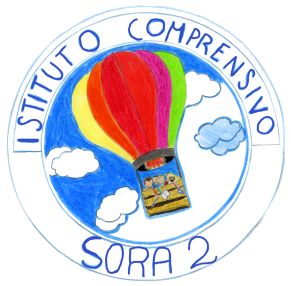 MINISTERO DELLA PUBBLICA ISTRUZIONEUFFICIO SCOLASTICO REGIONALE PER IL LAZIOISTITUTO COMPRENSIVO 2° “Riccardo Gulia” SORAVia G. Marconi snc – 03039 SORA(FR) Tel. 0776-276837 - C..F.  91024360603 – Codice Univoco Fatturazione UFN8B8P.E.C.: fric850006@pec.istruzione.it;  email:  fric850006@istruzione.it; Sito web:  www.ic2sora.edu.it